Анкета-заявкана участиев  XII Всероссийском заочном конкурсе учебных проектов в образовательной области «Технология» имени М.И.ГуревичаФамилия, имя, отчество автора проекта (полностью)  Зайцева Варвара Алексеевна2.  Фамилия, имя, отчество руководителя проекта (полностью) Цветкова Марина Вячеславовна3. Тема  проекта        Диванная подушка «Панда»4. Адрес образовательной организациииндекс__ 603132  ___ область (край\округ)______________________            город __Нижний Новгород       улица _Академика Баха___дом № ___6____федеральный телефонный код города__831_  телефон/факс __245 53 55____ e-mail    tsvetkova.marina.v@yandex.ruДата заполнения___14.05.2019Муниципальное бюджетное общеобразовательное учреждение«Школа №185»ТехнологияПроектДиванная подушка «Панда»Выполнила: ученица 7г классаЗайцева Варвара Руководитель: учитель технологииЦветкова Марина Вячеславовна2018 годПотребность   Я решила сшить для себя диванную подушку. Интерьер моей комнаты  однообразен в цветовом решении. Это послужило причиной того, что я посчитала нужным разнообразить его, добавив цветовой акцент в виде подушки. Мне показалось, что подушка нестандартной формы и цвета сможет разнообразить и украсить мою комнату, сделать её более уютной.       Кроме этого, этой детали интерьера можно найти и практичное применение - использовать её для дневного непродолжительного сна, брать с собой в путешествие, так как её небольшой объём позволяет положить подушку в сумку и взять с собой (в самолёт, автомобиль и т.д.) Краткая формулировка задачи   Разработать и изготовить диванную подушку для своей комнаты.Исследование №1: История диванных подушек.  Диванные подушки появились в быту несколько позднее, чем обычные подушки для сна. Однако история диванной подушки насчитывает много веков. Первые подушки для сна найдены еще в Древнем Египте, в известных египетских пирамидах. По мнению исследователей, использовались они с целью не испортить во сне замысловатую прическу, которую носили знатные египтяне. Подушка представляла собой  изогнутые дощечки на подставке.  Но родиной диванных подушек принято считать Древний Восток или Древнюю Грецию. Первое подобие диванных подушек возникло еще в далекой древности в азиатских странах. Для интерьера традиционного турецкого жилища характерно отсутствие мебели. Едят и спят на полу на циновках, паласах и продолговатой формы подушках, миндерах. В Ливане в помещении, предназначенном для приема гостей, обычно находился низкий диван с плоскими подушками в ярких наволочках.   В Греции появились первые мягкие подушки. Здесь больше ценился комфорт, и никакой связи с египетскими подушками греческие не имеют. Кровать была для греков культовым предметом, они проводили на ней большую часть дня. Поэтому именно в Греции и придумали мягкие подушки. Каждый зажиточный гражданин Греции имел в своей собственности подобный атрибут комфорта и уюта. Подушки, предки современных диванных подушек, наполнялись самыми различными материалами и украшались, чтобы показать богатство и достаток своих хозяев. Во время пира или обсуждения важных сделок они предпочитали полулежать на удобных ложах в окружении подушек.    Именно поэтому историю возникновения диванных подушек принято связывать с этим периодом в истории человечества.   Но история диванной подушки на этом не закончилась. Уже в Средние века аналоги современных диванных подушек брали с собой в церковь, клали на лавки, подкладывали в седла. Появилась даже особая разновидность подушек под ноги: на них клали ноги, чтобы не морозить их на холодных каменных полах замков. Поэтому подушки для ног были популярны в те времена. Как раз тогда стали использовать подушки для молитвы, их подкладывали под колени во время длительных молитв. Также были распространены подушки для езды на лошадях, они смягчали седла.    На Руси первыми подушками были «думки», которые использовались для украшения комнат. Сейчас подушки «думки» заменились на современные диванные подушки.   К середине 19 века дневные декоративные подушки стали непременной частью жилого интерьера, в том числе и гостиных. Наволочки на диванные подушки делали иногда из той же ткани, что и обивка мебели. Но чаще дневные подушки делали из бархата, репса, шелка, украшали аппликациями, вышивкой гладью или ришелье. С тех пор вышитые подушки уже не уходили из жилых комнат.   Сменяли друг друга разные стили, менялись диванные подушки, менялись основные функции, которые были на них возложены. Неизменным оставалось одно: они всегда были нужны для обеспечения комфорта и создания дополнительно уюта. Диванные подушки и сейчас исправно выполняют эту важную функцию в наших квартирах.    Вывод: история диванных подушек  разнообразна, длинна и своими корнями уходит в глубокую древность, на Восток. Но несмотря на изменения в форме, назначении, они дошли до наших времен и остались такими же актуальными и необходимыми.Исследование №2: Техника изготовления.   Вывод: выбираю первый способ. Диванную подушку буду шить, так как лучше владею этой техникой (я уже шила несколько вещей). И времени на изготовление шитой подушки затратится меньше, чем на вязание.Исследование №3: Анализ рынка.Вывод: все подушки, предложенные в магазинах, обладают высокой стоимостью (особенно из натуральных тканей), большинство из них не отличаются оригинальной формой. Форма большинства из представленных подушек – квадратная. Найти и приобрести подушку, которая полностью отвечала требованиям определённого интерьера, цветовой гаммы, размера дивана – сложно и дорого. Этими причинами обусловлена моя задача – сшить диванную подушку оригинальной формы и размера, предназначенную для детской комнаты, а именно – подушку-игрушку.Исследование №4: Интерьер       В интерьере моей комнаты преобладают красные, белые, серые цвета. Так как я буду изготавливать подушку с целью украсить комнату, сделать акцент на цвет, то цвет подушки должен выделяться, но гармонировать с цветовой гаммой комнаты.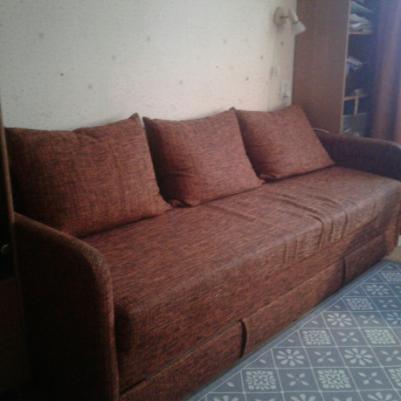                                     Дизайн – спецификацияМоя подушка должна быть:Для оформления интерьера детской комнатыРазмером приблизительно (40/40 см)В форме игрушкиВыполненной из прочного, износоустойчивого материала, не требующего сложного ухода, приятного на ощупьНесложной в изготовленииНедорогойПервоначальные идеиВыбор лучшей идеи     Мой выбор - модель № 6, потому что она соответствует следующим требованиям:1. Оригинальная (подушка-игрушка «Панда»)2. Средний размер (в соответствии с размером дивана)3. Черно-белая цветовая гамма. Как базовая, она подходит для любого интерьера.Проработка лучшей идеи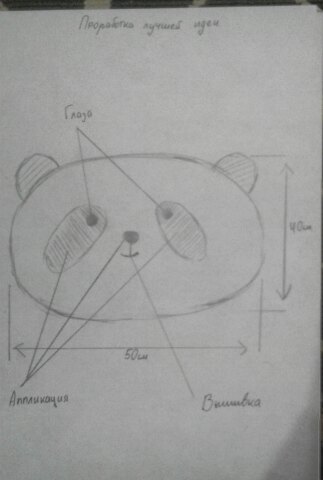 Чертеж     На листе миллиметровой бумаги я начертила выкройку подушки в натуральную величину.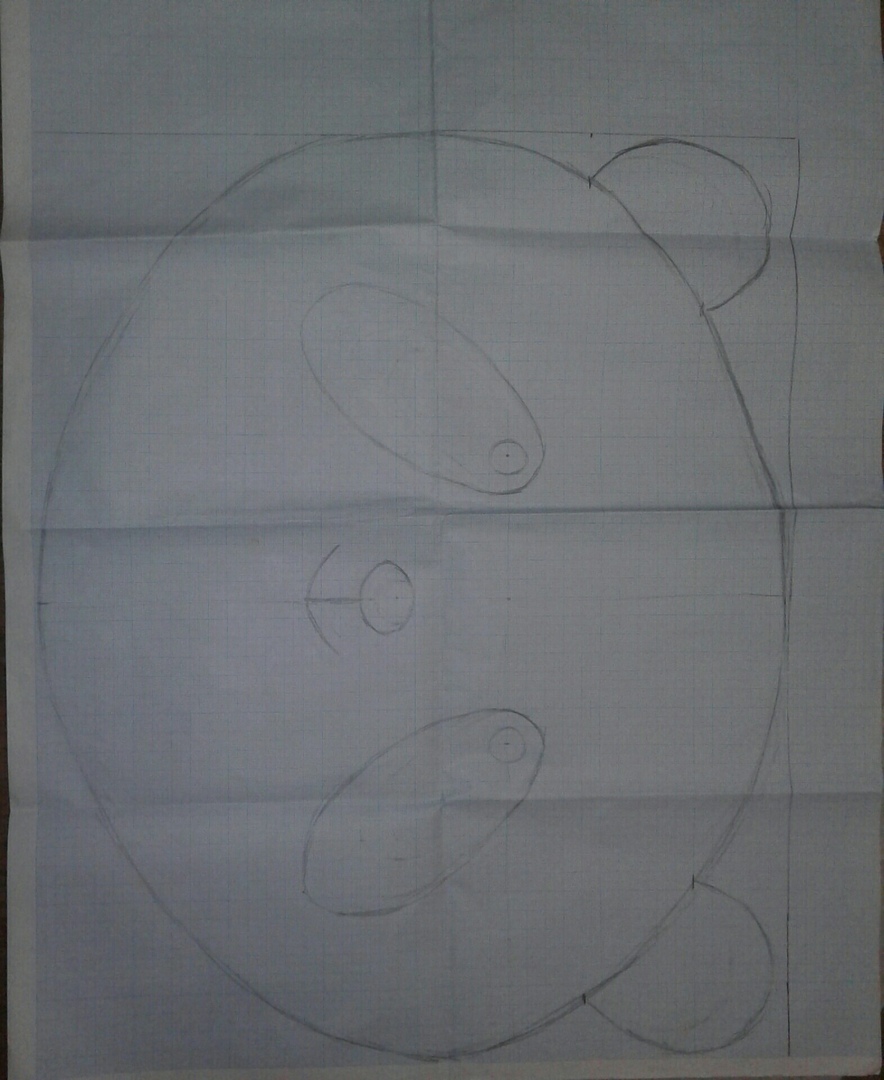 Детали выкройки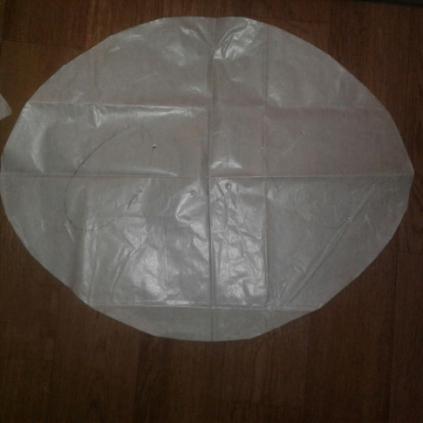 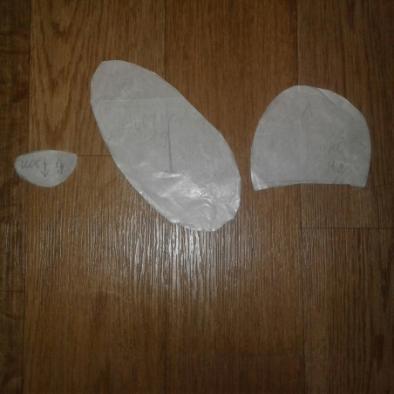 Исследование № 5: Выбор материалов.     Вывод: для изготовления диванной подушки мне больше подойдёт синтетический материал – флис, так как он  приятный на ощупь, комфортный, более стойкий в эксплуатации и не теряет внешней привлекательности длительное время.Исследование № 6: Выбор наполнителя     Вывод: лучшие наполнители – холлофайбер и синтепух, но холлофайбер более доступный. Он продается во многих магазинах товаров для шитья и рукоделия, а так же можно использовать наполнитель из ненужной подушки.Оборудование, инструменты и принадлежности.Технологическая картаИзготовление диванной подушки «Панда»Затраты на изготовление изделия   1. Затраты на материалы    Нитки я не покупала, нашлись дома. 	Холлофайбер использовала из ненужной подушки.   2. Оплата труда   Так как я не квалифицированный работник, оплату труда рассчитаю из расчёта минимальной заработной платы –11163 р.  11163р : 22 рабочих дня : 8 ч/день = 63,43 р. – оплата за один час работыНа изготовление подушки я затратила приблизительно 5 часов. 63,43  р.  * 5 ч. = 317,15 р.    3. Затраты на электроэнергию    При изготовлении изделия я пользовалась швейной машиной с электроприводом.а) Работа на швейной машине приблизительно 1 час. Мощность швейной машины 0,1 кВт.0,1 кВт  * 1 ч. = 0,1 кВт/ч – расход эл. энергии при работе на швейной машине.б) Все работы проводились при искусственном освещении. 4 лампы * 20 Вт = 80 Вт = 0,08 кВт (энергосберегающие лампочки)0,08 кВт  * 5 ч. = 0,4 кВт/ч - расход эл. энергии на освещениеОбщий расход эл. энергии:0,1 кВт/ч + 0,4 кВт/ч  = 0,5 кВт/чСтоимость 1 кВт/ч – 3,72 р.Затраты на эл. энергию: 0,5 кВт/ч  *  3,72 р.   = 1,86 р.     4. Амортизационные отчисления      К ним относятся расходы на амортизацию всех используемых инструментов и оборудования. Подсчитаю амортизацию наиболее дорогостоящего оборудования – швейной машины с эл. приводом.     Норма амортизационных отчислений 10% от стоимости швейной машины.Амортизационные отчисления составляют:10000 х 10% = 1000 р./ год                   1000 : 12 = 83,3 р. / месяцВ течение одного месяца на швейной машине в кабинете работают 22 дня по 4 часа в день, итого 88 часов.83,3 : 88 = 0,95 р. /чАмортизация одной швейной машины составляет 0,95 р. * 1 ч. = 0,95 р.    Амортизацию инструментов: ножниц, игл и т. д. в связи с относительно небольшой ценой и длительным сроком эксплуатации я не учитывала.Затраты на изготовления изделия     При расчёте полной себестоимости изделия необходимо рассчитать расходы на амортизацию всех используемых инструментов и оборудования, расходы на содержание и ремонт здания, на охрану труда, на реализацию продукции, отчисления в различные фонды и прочие расходы. Оценка изделия   Я спроектировала и изготовила подушку-игрушку для своей комнаты. Подушка мне очень понравилась. Она подходит для интерьера комнаты.  Она оригинальной формы и дизайна. Моя подушка полностью соответствует требованиям дизайн – спецификации. Она среднего размера, выполнена из флиса, в форме игрушки, мягкая, вызывает приятные тактильные ощущения.Также она несложна в изготовлении, недорогая. Подушка полностью соответствует выбранной модели.   На моей подушке почти везде ровные швы и строчки, детали симметричны.Моим родным и подругам подушка понравилась.   Теперь в моей комнате будет уютнее.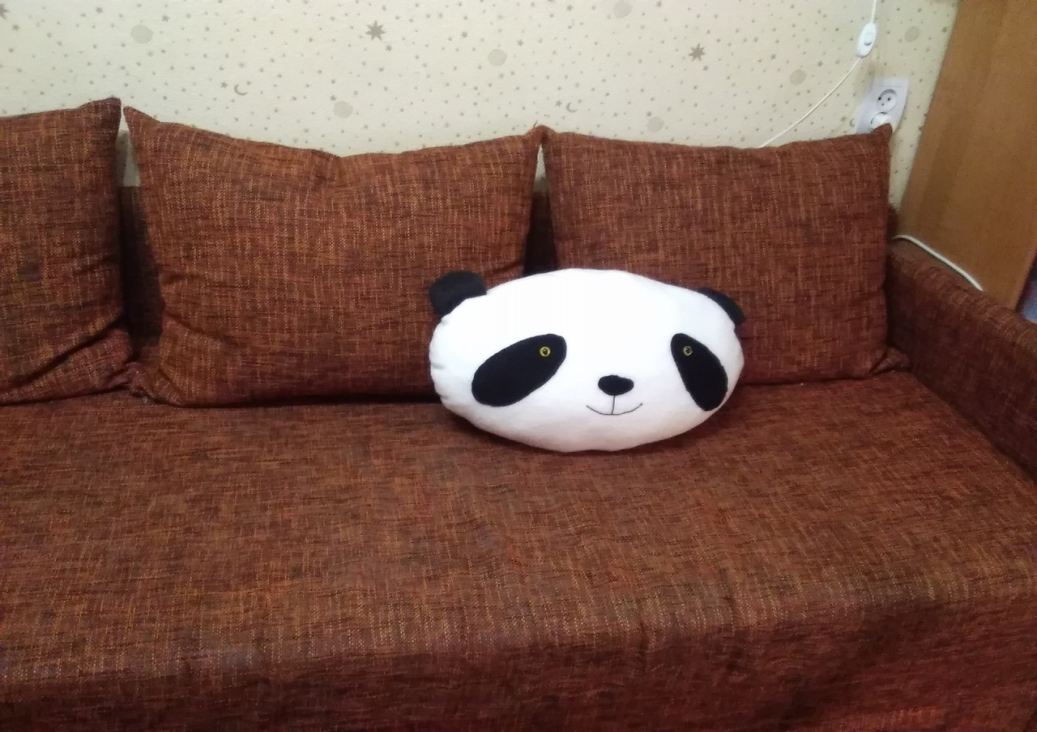 Оценка качества проектирования.  Задача сформулирована чётко, одним предложением.    Я провела 5 исследования: 1. История диванных подушек, где я узнала, что они появились достаточно давно, но не утратили своей актуальности, 2. Различные техники изготовления и материалы, из которых выяснила, что мне лучше сшить подушку из флиса с наполнителем - холлофайбером. 3. Исследование рынка, где узнала, что на продажу выставляются подушки из самых различных материалов, дорогие и часто стандартной формы. 4.  Анализ интерьера комнаты, который показал, что лучше выбрать черный и белый цвета.    В работе я рассмотрела 8 первоначальных идей. Я обосновала свой выбор тем, что модель соответствует всем моим требованиям, красивая и оригинальная.   Проработка идеи полная.   Выполнение данной работы особых трудностей не вызвало, а интересным было – проведение исследований.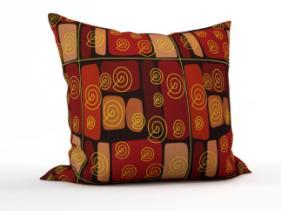 Шёлк2000 рублей60/70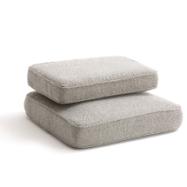 Микрофибра1210 рублей25/55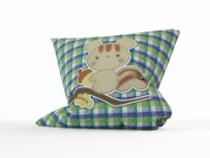 Микрофибра1290 рублей50/50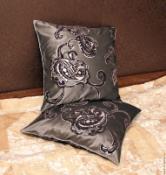 Велюр800 рублей60/60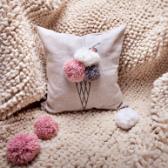 Хлопок с помпонами1500 рублей50/50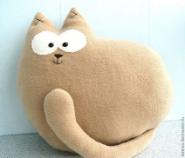 Велюр1350 рублей80/90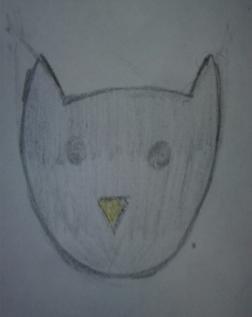 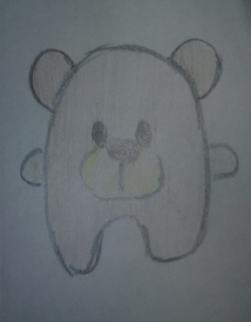 Модель №1Подушка «Кот»Размер 40см/50смОтделка: пуговицы, аппликацияМодель №2Подушка «Медвежонок»Размер 40см/50смОтделка: аппликация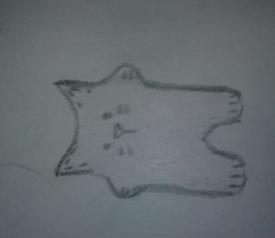 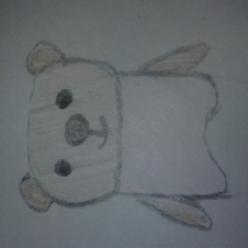 Модель №3 Подушка «Котик»Размер 30см/30смОтделка: вышивкаМодель №4 Подушка «Мишутка»Размер 40см/40смОтделка: вышивка, пуговицы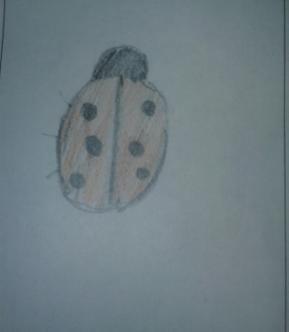 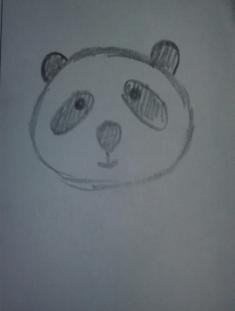 Модель №5Подушка «Божья коровка»Размер 40см/40смОтделка: аппликацияМодель №6Подушка «Панда»Размер 40см/50смОтделка: аппликация, вышивка, глазки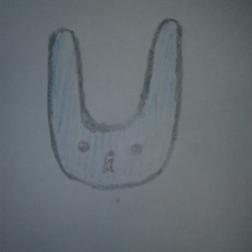 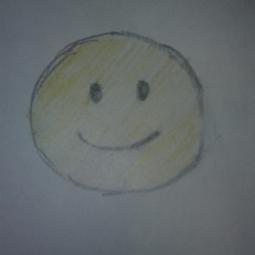 Модель №7Подушка «Зайка»Размер 60см/40смОтделка: вышивкаМодель №8Подушка «Смайлик»Размер 50см/50смОтделка: вышивка, пуговицыТканьПлюсыМинусыХлопчатобумажная тканьдостаточно распространенная, гипоаллергенная, позволяет коже дышать, впитывает влагу, доступна по цене, несложная в уходемнётся в процессе использования, ухудшается внешний вид после стирок (линяет)Шелкмягкий, приятный на ощупьтребует деликатного уходаЛен вызывает ощущение прохлады, не очень требователен в уходеимеет грубоватую текстуруШерстьобладает согревающим эффектом, способна оказывать лечебное воздействие на суставы и мышцытребует специального ухода, может вызывать аллергиюСинтетический материал – флисбольшой срок эксплуатации, не мнётся в процессе использования, не требует сложного ухода, мягкий, приятный на ощупьпо стоимости дороже хлопкаНаполнительПлюсыМинусыХлопковая ватабезопасна для организма человека, недорого стоитв процессе эксплуатации сбивается, снижается комфортность подушкиПоролонмягкий, упругий, имеет невысокую стоимостьв процессе эксплуатации начинает рассыпатьсяСинтепоннедорогой, легкий, упругость, хорошая теплоизоляция, влагостойкость, гипоаллергенный, не подвержен заражению грибкомсо временем  слеживается, т.е. через некоторое время подушка теряет упругость и становится плоской Холлофайберлегкость, мягкость, эластичность, доступная цена, влагостойкость, воздухопроницаемость, долговечность, антистатические свойства, антиаллергенные свойства, теплоизоляция, не впитывает запахи, не поддерживает горение, не скатывается со временемсущественных нетСинтепухнедорогой, легкий, мягкий, высокая упругость волокон, стоек к стирке, гипоаллергенен, не скатывается в комки, не боится водысущественных нетШвейная машина с элекроприводом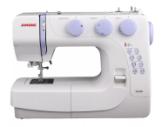 Игла ручная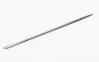 Булавки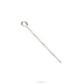 Ножницы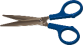 Сантиметровая лента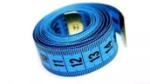 Линейка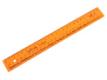 Миллиметровая бумага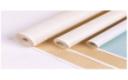 Калька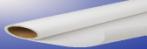 Карандаш, ластик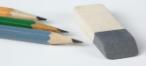 Портновский мел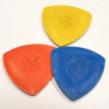 Последовательность работыИзображение 1.Сложить ткань вдвое лицевой стороной внутрь. Разложить на ткани детали выкройки, учитывая направление ворса, приколоть их булавками. Обвести по контуру. Отложить припуски на швы по 1 см с каждой стороны. Вырезать детали по линиям припусков на швы. Выкройки отколоть. 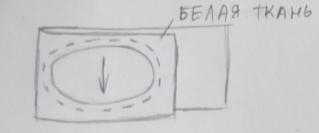 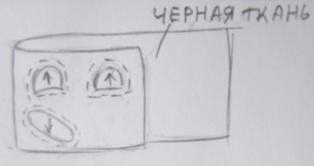 2. Выполнить аппликацию на внешней стороне подушки – пришить черные детали «пятна» зигзагообразной строчкой по краю. Так же пришить нос, слегка набив его наполнителем. Вышить ротик вручную стебельчатым швом или на швейной машине.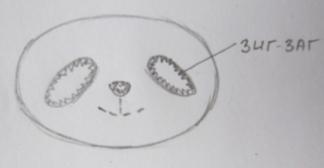 3. Стачать детали ушей попарно, оставляя участки для выворачивания. Срезать припуски на швы до 0,5 см. Сделать надсечки на поворотах. Вывернуть  детали.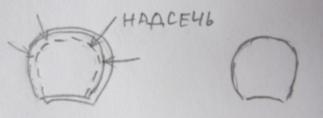 4. Стачать детали подушки, одновременно втачивая уши, оставляя участок внизу подушки  для выворачивания. Срезать припуски на швы до 0,5-0,7 см. Сделать надсечки на поворотах. 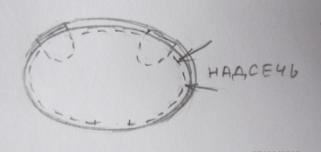 5. Вывернуть подушку, набить ее наполнителем.  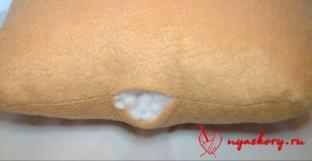 6. Зашить отверстие потайными стежками.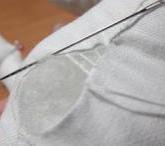 7. Пришить пуговицы вместо глаз или приклеить готовые глазки или выполнить из ткани способом аппликации. 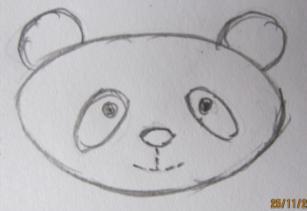 Используемые материалыЦенаРасход материаловЗатраты на материалыТкань флис белого цвета400 руб.0,5 м200 руб.Ткань флис черного цвета400 руб.0,15 м60 руб.Нитки белого цвета---Нитки черного цвета---Холлофайбер ---Глаза15 руб2 шт15 руб                                                                Итого:                                                                Итого:                                                                Итого:275 рубСтатьи расходовЗатраты 1.Затраты на материалы2. Оплата труда3. Затраты на электроэнергию4. Амортизационные отчисления275 р.317,15 р.1,86 р.0,95 р.                                 И т о г о :594,96 р.